NOTE: For the purposes of this review and submission the justifications for each question or section of questions is highlighted in a shaded text box above each question.  These text boxes will not be printed on the final version of the surveys. The Topic Areas noted are consistent with the currently approved pool questions for the NPS Programmatic Review Process (1024-0224). The questions that are variations are denoted as such. Any questions that are outside the general scope of the programmatic review process have been carefully discussed and generally approved by the NPS Information Collection Review Coordinator with understanding that that those questions will require further review and consideration by OMB before full determination and approval can be granted.OMB Control Number: 1024-0224 Current Expiration Date: ########Yellowstone National Park Visitor-Bear Survey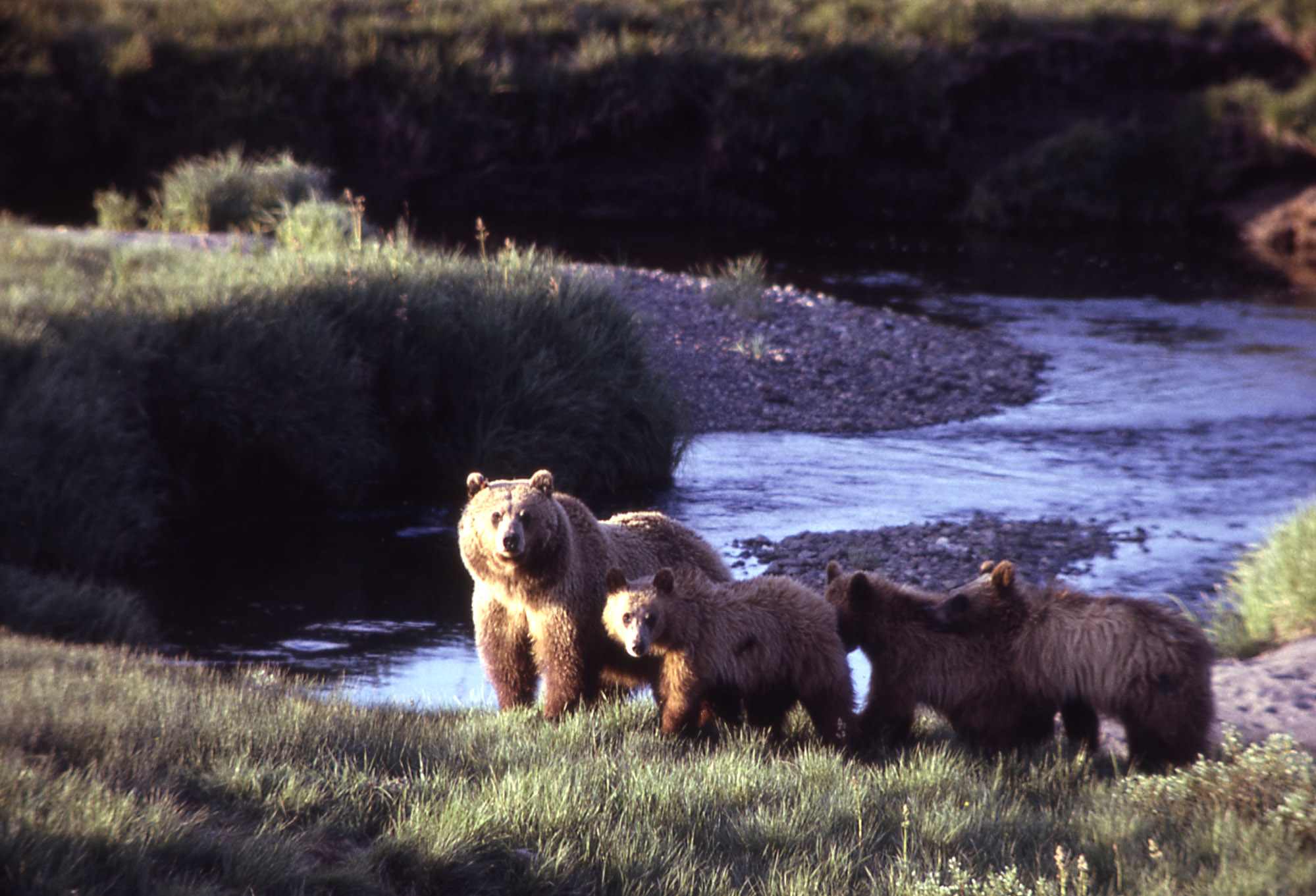 Have you visited Yellowstone National Park before this trip?If YES, approximately how many times have you visited in the last 12 months?Number of prior visits: _________________How experienced are you with hiking in grizzly bear country?We would like to know about some different aspects regarding bear-safety while hiking.How interested are you in learning about the following items? (please select one response per item)How aware are you of the following items?How much have you thought about the following items?How likely are you to do the following things while hiking in Yellowstone National Park?The next questions are about carrying bear-spray while hiking in Yellowstone. Please answer them to the best of your ability.Please rate the following statement: “For me, carrying bear spray while hiking in Yellowstone would be…”How true do you find the following statements?How true do you find the following statements?In general, how much do you disagree or agree with the following statements?Please rate the following statements according to how important they are to you.Are you carrying bear spray on this hike?Are you a permanent resident or citizen of the United States?In what year were you born?________________What is your gender? Please mark one.Please indicate your highest level of education completed. (select one)For you only, are you Hispanic or Latino?What is your race? Please mark one or more.Introductory scriptHello. My name is 	      and I am working for the University of Montana in cooperation with Yellowstone National Park. We are doing a survey of visitors hiking for park managers to improve information about bear-safety. Would you be willing to answer some questions?  The questions I would like you to answer will only take about 10 minutes to complete. All of your answers are voluntary and you will remain completely anonymous.(Note the following question will be used to determine if the respondent is a day hiker)Are you hiking for the day or overnight?Thank you.Non-response bias questionsHave you visited Yellowstone before today?What is your state of residence? –[or Country of Origin]	_________________________________If completely refused to answer any questions, please mark the box below:Thank you for agreeing to help Yellowstone National Park!Your input is important to park management. Response to this request is voluntary. While you are not required to respond, your cooperation is needed to make the survey results comprehensive, accurate, and timely. This survey is sponsored by the National Park Service and the information will be used to understand visitor use and perceptions of bear-safety at Yellowstone National Park.TOPIC AREA 1 – VISITTHIS1☐ Yes☐ NoTOPIC AREANot at all experiencedSlightly experiencedModerately experiencedVery experiencedExtremely experienced12345TOPIC AREA 8 – HDW20ItemNot at all interestedSomewhatinterestedVeryinterestedExtremely interestedCompletely interestedStaying safe while hiking in the presence of bears.12345Knowing how to act if you see a bear.12345Proper equipment while hiking in areas where bears may be present.12345Keeping wildlife safe from human disturbances while hiking.12345How to avoid bear encounters while hiking.12345How to interpret bear behaviors.12345How to increase my alertness to bears in an area.12345Trails in the park that may have higher bear risk.12345TOPIC AREA 3 PERSAFE25ItemNot at all awareSomewhatawareVery awareExtremely awareCompletely awareWays to increase your safety while hiking in bear country.12345Techniques that can help you avoid negative encounters with bears.12345Ways you can minimize impacts to wildlife while hiking.12345Resources you can use to help keep you safe while hiking in bear country.12345Things you can do to decrease your risk of a bear attack while hiking.12345How hiking in grizzly bear country is different than hiking in other areas.12345How to encourage animals in national parks to stay wild.12345TOPIC AREA 6 – PERSAFE26ItemNot at allSomewhat A moderate amountVery MuchA great dealAppropriate behaviors while hiking in the presence of bears.12345What hikers can do to stay safe from bears while hiking.12345How to have an enjoyable experience while hiking in bear country.12345The benefits of taking safety precautions while hiking in bear country.12345Encountering bears while hiking.12345How hikers can avoid bears while hiking.12345How important it is to be prepared for a bear encounter while hiking.12345How to tell if bears have been recently active in an area.12345TOPIC AREA 6 PERSAFE24Highly unlikelyUnlikelySlightly unlikelyNeitherSlightly likelyLikelyHighly likelyMake noise by clapping or shouting.1234567Personally carry bear spray.1234567Look for signs of bears, like scat and tracks.1234567Hike in a group of three or more people.1234567Carry bear spray in an accessible place, like a hip holster.1234567Run if you see a bear.1234567TOPIC AREA 4 – TpB2 Not at all pleasantSomewhat pleasantModerately pleasantVery pleasantExtremely pleasant12345Not at all favorableSomewhat favorableModerately favorable Very favorableExtremely favorable12345Not at all goodSomewhat goodModerately good Very goodExtremely good12345TOPIC AREA 4 – TpB3StatementNot at all trueSlightly trueModerately trueVery trueCompletely truePeople important to me think I should carry bear spray while hiking in Yellowstone. 12345People who I value think I should carry bear spray while hiking in Yellowstone.12345People important to me would be carrying bear spray if they were hiking in Yellowstone.12345Other visitors support my decision to carry bear spray while hiking in Yellowstone.12345TOPIC AREA 4 – TpB (variation)StatementNot at all trueSlightly trueModerately trueVery trueCompletely trueIf I wanted to, I could easily carry bear spray on my next hiking trip in Yellowstone.12345The factors that influence my decision to carry bear spray while hiking in Yellowstone are totally within my control.12345It is difficult to carry bear spray while hiking in Yellowstone.12345TOPIC AREA 4 – PREFERENCES/MOTIVES/ATTITUDES (variation)StatementStrongly disagreeDisagreeSlightly disagreeNeitherSlightly agreeAgreeStrongly agreeWe should strive for a world where humans and wildlife can live side by side without fear.1234567I feel a strong emotional bond with animals.1234567Wildlife has value, whether people are present or not.1234567Wildlife are like my family and I want to protect them.1234567The needs of humans should take priority over wildlife protection.1234567I view all living things as part of one big family. 1234567Wildlife has as much right to exist as people.1234567Wildlife is on earth primarily for people’s benefit.1234567Humans should manage wildlife populations so that humans benefit.1234567Wildlife is important because of what it can contribute to the pleasure and welfare of humans.1234567Wildlife is only valuable if it produces human benefits. 1234567TOPIC AREA 6 – EVALSERV13StatementNot at all importantSlightly importantModerately importantVery importantExtremely importantEven though the animals of Yellowstone seem tame they are still wild.12345In 2011 and 2015, in separate incidents, three visitors were killed by bears inside the park.12345All wildlife, especially bears, can be dangerous.12345Bear spray is proven to be highly successful at stopping aggressive behavior in bears.12345There is no guarantee of your safety in bear country.12345You are entering a place that is home to many bears. It is your responsibility to know how to behave.12345Taking safety precautions while hiking helps keep Yellowstone’s bears healthy, safe, and wild.12345You can help Yellowstone keep the “wild” in wildlife by being bear aware while hiking.12345Do your part to protect people and bears while hiking in Yellowstone. Be bear aware!12345Hiking in places where grizzly bears live, like Yellowstone, is different than hiking in other places. Know how to act!12345TOPIC AREA 3 – ACT (variation)☐ No☐ YesWhy or why not?TOPIC AREA 1 – RES2☐ NoWhat is your country of origin? _______________________☐ YesWhat is your zip code and state of residence?State_____________Zip code ______________TOPIC AREA 1 – AGE2TOPIC AREA 1 – GEND1☐ Male☐ FemaleTOPIC AREA 1 – ED1 ☐ Some high school☐ Bachelor’s degree☐ High school diploma/GED☐ Graduate degree☐ Some collegeTOPIC AREA 1 – RACE/ETH2☐ No☐ YesTOPIC AREA 1 – RACE/ETH4☐ American Indian or Alaska Native☐ White☐ Asian☐ Native Hawaiian or other Pacific 	Islander☐ Black or African-AmericanIf YES – then ask, “has any member of your group been asked to participate in this survey before?”If “YES” (already asked to participate) then, “Thank you for agreeing to participate in this study we hope that you will return the questionnaire soon.  Have a great day.”If “NO” (have not been previously asked to participate) then, “Thank you for agreeing to participate. Who in your group is at least 18 years old and has the next birthday? The surveyor will start by asking ask them if they are hiking for the day or staying overnight. Are you hiking for the day or overnight?If day hiker - the survey will begin with the first question on the surveyIf overnight – the survey will????If NO– (soft refusal) - ask them if they would be willing to answer the non-response bias questions (listed below) and then thank them for their time. [The surveyor will record responses in spaces provided on the tracking sheet].If NO– (hard refusal) - end the contact and thank them for their time. No Yes